Муниципальное бюджетное образовательное учреждениедополнительного образования«Центр развития творчества детей и юношества»Технологическая картапо изготовлению новогоднего сувенира«Символ года - Петушок»(квиллинг)Разработала педагог дополнительного образованияТаргоний Инна Александровнаг.Вилючинск2016-2017 г.г.Совсем немного  времени осталось до того момента, когда на землю опустится сказка. Она подойдет неслышно, покроет землю белым покрывалом, окутает дома и деревья белыми шубами, покроет реки льдом и начнется самая лучшая пора предновогодней суеты. К встрече Нового года каждый из нас готовится заблаговременно. Это один из долгожданных праздников, который из поверья давних времён несёт перемены в наступающем году. Мы искренне верим, что все блага предшествующего года напрямую связаны с тем как мы его встретим. Совсем скоро мы соберемся у праздничной елки, чтобы подарить друг другу, самым близким и родным людям новогодние подарки - сувениры с изображением Символа нового года. По восточному календарю, символ года 2017 достанется петуху и будет назван годом Огненного Петуха. Поэтому наш новогодний сувенир - «Петушок»Данная технологическая карта рассчитана для педагога с любым стажем работы в объединениях, занимающихся декоративно - прикладным творчеством.Рекомендуемый возраст детей 7-10 лет. Оптимальное время для выполнения сувенира - 2 учебных часа.Материалы и оборудование для работы: CD диск; бумажная салфетка с рисунком или рисунок с новогодней тематикой; рисунок петушка (Приложение № 1); полоски бумажные белого (1), жёлтого (15), красного (9),оранжевого (4) цвета; мелкие плоскостные фигурки (стразы) для украшения; нить толстая, игла большая, шило, ножницы; клей карандаш, клей ПВА; чёрный маркер (фломастер); линейка-размер; салфетки.Методические рекомендацииГотовые нарезанные полоски бумаги можно купить в специальных магазинах, где продаются товары для открыток и т.д. Если же такой возможности нет, то пропустите листы цветной бумаги через уничтожитель документов или нарежьте. Стандартная ширина полосок для квиллинга 3 мм, но это необязательное условие. Еще очень важный момент. Если вы сами делаете полоски, то важен вес бумаги – самое меньшее 60 грамм на квадратный метр (обычно на упаковках бумаги указан вес), иначе она не будет аккуратно скручиваться и держать форму.Техника бумагокручения несложна. Полоска бумаги для квиллинга надо скрутить в плотную спираль. Начать скрутку будет удобно, сделав небольшой крючок. Сформировав сердцевину спирали, продолжить работу без использования инструмента для квиллинга. Так Вы сможете подушечками пальцев почувствовать, однородно ли формируется рулон, и во время скорректировать усилия. В результате должна образоваться плотная спираль меньше сантиметра в диаметре. Она будет основой дальнейшего многообразия всех форм. После чего бумажная спираль распускается до нужного размера, и затем из неё формируется необходимая квиллинговая фигура. Кончик бумаги прихватывается капелькой клея. Спиралям (роллам) можно придавать самые различные формы, выполняя сжатия и вмятины. Существует несколько базовых элементов для квиллинга, но принцип остаётся тем же: скручиваем, прищипываем - используя свою фантазию, вы всегда сами можете придумать новые элементы квиллинга. Для работы нам понадобятся 6 базовых элементов (Приложение № 2).Этапы выполнения:Приложение № 1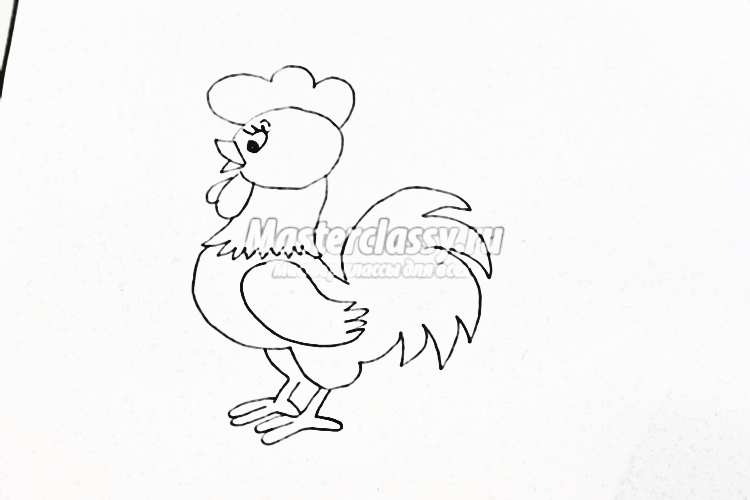 Приложение № 2Элементы квиллинга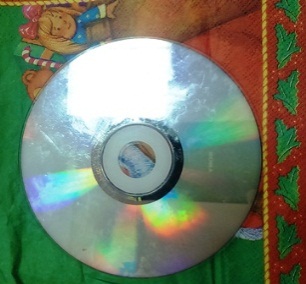 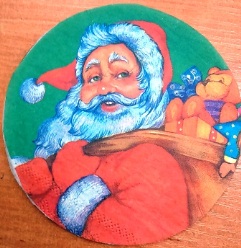 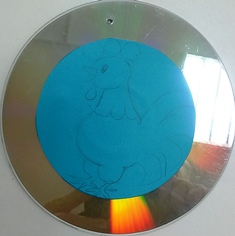 Возьмите шило и в верхней части диска сделайте отверстие.Из салфетки вырежьте круг, приклейте его с обратной стороны диска клеем карандашом.Возьмите рисунок петушка, приклейте его в центре диска клеем карандашом.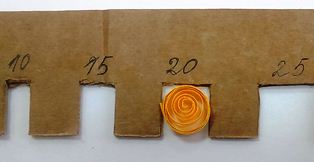 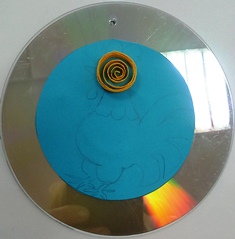 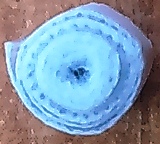 Возьмите полоску желтого цвета, скрутите ее в спираль, распустите её до размера 20мм, поставив в линейку, приклейте кончик бумаги.Получившуюся желтую спираль приклейте на диск клеем ПВА.Это голова.Возьмите полоску белого цвета скрутите в тугую спираль.Это глаз.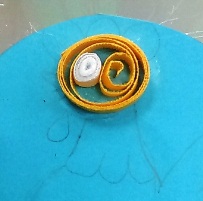 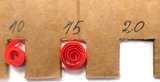 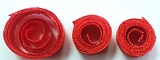 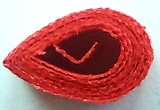 Приклейте глаз в верхней левой части головы. Фломастером нарисуйте зрачок.Изготовьте гребешок из трёх полосок красного цвета, сделав из них три спирали размером 15мм, 10мм, 10мм.Из полоски красного цвета сделайте - спираль размером 10 мм, сформируйте из нее капельку.Это бородка.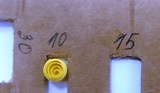 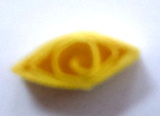 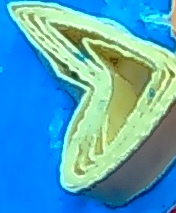 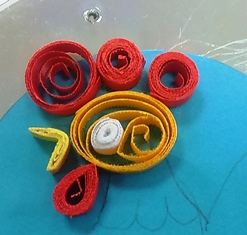 Из половинки полоски жёлтого цвета сделайте клюв. Скрутите спираль размером 10мм, прижмите её с двух сторон.Согните клюв пополам, делая уголок.Приклейте гребешок, бородку, клюв.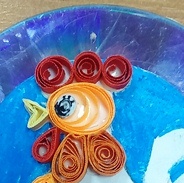 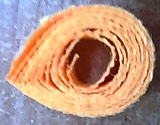 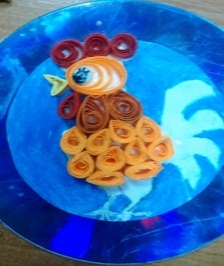 Шею сделайте из полосок оранжевого цвета. Скрутите две спирали размером 15мм Сформируйте из них капельки.Туловище сделайте из полосок жёлтого цвета. Изготовьте 10 спиралей размером 10мм, сформируйте их них капельки.Приклейте капельки в три ряда. В первом  и втором ряду по 4 капельки, в третьем - 2 приплюснутые капельки.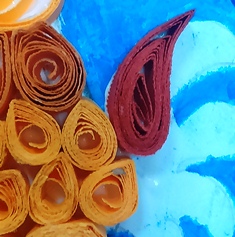 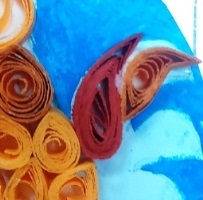 Сделайте хвост из красных и оранжевых полосок.  Возьмите 2 полоски красного цвета, склейте их краями между собой сделав одну длинную полоску.Длинную красную полоску скрутите в спираль размером 20мм. Сформируйте изогнутую капельку, приклейте.Возьмите полоску оранжевого цвета, скрутите спираль размером 15мм, сформируйте изогнутый глаз. (Сначала сделайте глаз, а потом его загибаем волной).Приклейте его.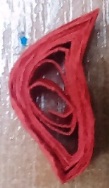 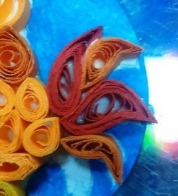 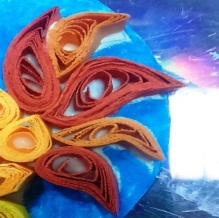 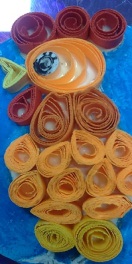 Аналогичным способом сделайте изогнутый глаз из двух красных полосок (размер спирали 20мм) и такой же элемент из одной оранжевой полоски (размер спирали 15мм). Приклейте их.Из двух полосок красного цвета скрутите спираль размером 20мм и сформируйте изогнутую капельку, приклейте её.Делаем ножки. Скрутите две жёлтые спирали размером 10мм и 15мм. Приклейте их.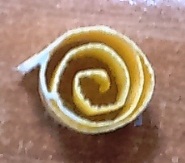 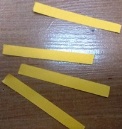 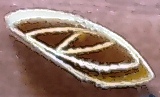 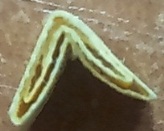 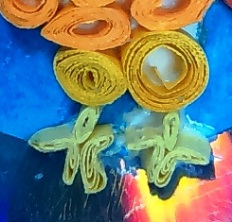 Сделайте лапки. Для этого 2 полоски разделите, каждую, на 4 части и скрутите 6 таких частей в спирали размером 10ммИз двух спиралей сделайте овальчики, приплюснув их немного. А из четырёх сделайте уголочки, как делали клювПриклейте все детали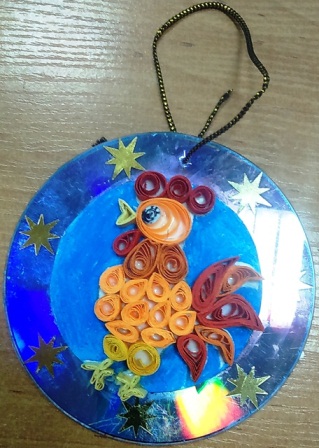 Вставьте нить в иглу. Проденьте иглу в отверстие диска. Вытащите иглу, завяжите нить. По краю диска приклейте клеем карандашом стразы на одинаковом расстоянии друг от друга. Петушок готов.Вставьте нить в иглу. Проденьте иглу в отверстие диска. Вытащите иглу, завяжите нить. По краю диска приклейте клеем карандашом стразы на одинаковом расстоянии друг от друга. Петушок готов.Вставьте нить в иглу. Проденьте иглу в отверстие диска. Вытащите иглу, завяжите нить. По краю диска приклейте клеем карандашом стразы на одинаковом расстоянии друг от друга. Петушок готов.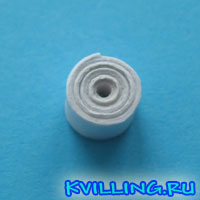 Тугая спираль (катушка)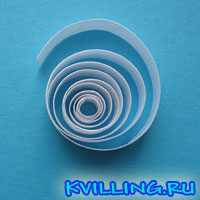 Открытая спираль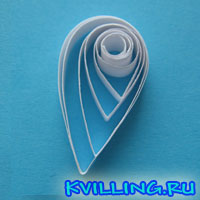 КапляСкрутите спираль нужного размера, прижмите её с одного края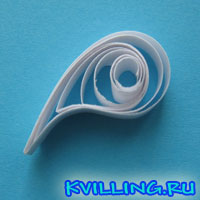 Изогнутая капляСкрутите спираль нужного размера, прижмите её с одного края и немного изогните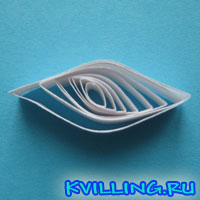 ГлазСкрутите спираль нужного размера, прижмите её с двух параллельных сторон.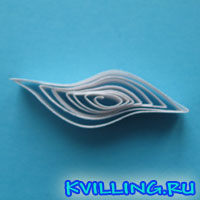 Изогнутый глаз или листСкрутите спираль нужного размера, прижмите её с двух параллельных сторон, изогните немного